PARTE I: INFORMAZIONI SULLA PROCEDURA DI APPALTO E SULL'AMMINISTRAZIONE AGGIUDICATRICE O ENTE AGGIUDICATOREPARTE I: INFORMAZIONI SULLA PROCEDURA PARTE II: INFORMAZIONI SULL'OPERATORE ECONOMICOINFORMAZIONI SULL’OPERATORE ECONOMICOINFORMAZIONI SUI RAPPRESENTANTI DELL’OPERATORE ECONOMICO:INFORMAZIONI SULL’AFFIDAMENTO SULLA CAPACITA’ DI ALTRI SOGGETTIPARTE III: MOTIVI DI ESCLUSIONEMOTIVI LEGATI A CONDANNE PENALIMOTIVI LEGATI AL PAGAMENTO DI IMPOSTE O CONTRIBUTI PREVIDENZIALIMOTIVI LEGATI A INSOLVENZA, CONFLITTO DI INTERESSI O ILLECITI PROFESSIONALIALTRI MOTIVI DI ESCLUSIONE PREVISTI DALLA LEGISLAZIONE ITALIANAPARTE IV: CRITERI DI SELEZIONEIDONEITA’ PROFESSIONALECAPACITA’ ECONOMICA E FINANZIARIA SISTEMI DI GARANZIA DELLA QUALITA’ E NORME DI GESTIONE AMBIENTALE PARTE V: RIDUZIONE DEL NUMERO DI CANDIDATE QUALIFICATIL’operatore economico dichiara:PARTE VI: DICHIARAZIONI FINALIIl sottoscritto/I sottoscritti dichiara/dichiarano che le informazioni riportate nelle precedenti parti da II a V sono veritiere e corrette e che il sottoscritto /I sottoscritti sono consapevoli delle conseguenze di una grave falsità nelle dichiarazioni.Il sottoscritto/i sottoscritti dichiara/dichiarano formalmente di essere in grado di produrre, su richiesta e senza indugio, i certificati e le altre forme di prove documentali del caso, con le seguenti eccezioni:Se l’amministrazione aggiudicatrice o l’ente aggiudicatore hanno la possibilità di acquisire direttamente la documentazione complementare accedendo ad una banca dati nazionale che sia disponibile gratuitamente in un qualunque Stato membro, oppureA decorrere al più tardi dal 18 ottobre 2018 l’amministrazione aggiudicatrice o ente aggiudicatore di cui alla parte I, sezione A) ad accedere ai documenti complementari alle informazioni di cui [alla parte/alla sezione/ al punto o ai punti] del presente documento di gara unico europeo, ai fini della [identificare la procedura di appalto; descrizione sommaria, estremi della pubblicazione nella Gazzetta Ufficiale dell’Unione Europea, numero di riferimento].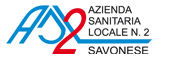 REGIONE LIGURIAAZIENDA SANITARIA LOCALE 2 SAVONESEGU UE S numero _______, data _______Numero dell’avviso nella GU S: ___________ CIG.: _____________________Identità del committente:Regione Liguria – ASL 2 SavoneseDi quale appalto si tratta?GARA europea, indetta ai sensi del d.lgs. 50/2016, per l’affidamento della concessione del servizio di gestione delle aree di sosta a pagamento sul suolo degli Ospedali di Pietra Ligure, Albenga e Savona, secondo le modalità indicate nel capitolato. La presente procedura è svolta ai sensi dell’art. 164 e seguenti del D.Lgs. n. 50/2016 e viene svolta dalla ASL 2 Savonese.Titolo e breve descrizione dell’appalto:Gara per la concessione del servizio di gestione delle aree di sosta a pagamento sul suolo degli Ospedali di Pietra Ligure, Albenga e Savona, secondo quanto descritto nel capitolato speciale, il disciplinare, il bando e tutti i documenti di gara.Tutte le altre informazioni in tutte le sezioni del DGUE devono essere inserite dall’Operatore EconomicoDati identificativiRisposta:Nome:Partita IVACodice fiscaleIndirizzo postale:Persone di contatto:telefono:e-mail:PEC:Indirizzo internet e sito web (ove esistente):Informazioni generali:L’operatore economico è una microimpresa, oppure un’impresa piccola o media?[ ] si    [ ] nol’operatore economico è iscritto in un elenco ufficiale degli operatori economici riconosciuti, oppure possiede un certificato equivalente (ad esempio rilasciato nell’ambito di un sistema nazionale di qualificazione o prequalificazione?[ ] si    [ ] no    [ ] non applicabileIn caso affermativo: rispondere compilando le parte parti della presente sezione, la sezione B e, ove pertinente, la sezione C della presente parte, compilare la parte V se applicabile, e in ogni caso compilare e firmare la parte VIIndicare la denominazione dell’elenco o del certificato e, se applicabile, il pertinente numero di iscrizione o della certificazione:a) ……………………………………….Se il certificato di iscrizione o la certificazione è disponibile elettronicamente, indicare: indirizzo web, autorità o organismo di emanazione, riferimento preciso della documentazione:b) indirizzo web, autorità o organismo di emanazione, riferimento preciso della documentazione:………………………………………………………………………………………………………………………………………………………………………………………………Indicare i riferimenti in base ai quali è stata ottenuta l’iscrizione o la certificazione e, ove esistente, la classificazione ricevuta nell’elenco ufficialec) ……………………………………….L’iscrizione o la certificazione comprende tutti i criteri di selezione richiesti? In caso di risposa negativa: Inserire inoltre tutte le informazioni mancanti nella parte IV, sezione A, B, C o D secondo il caso[ ] si    [ ] noL’operatore economico potrà fornire un certificato per quanto riguarda i pagamenti dei contributi previdenziali e delle imposte, o fornire informazioni che permettano all’amministrazione aggiudicatrice o all’ente aggiudicatore di acquisire tale documento direttamente accedendo direttamente ad un banca dati nazionale che sia disponibile gratuitamente in un qualunque stato membro?Se la documentazione è disponibile elettronicamente, indicare: indirizzo web, autorità o organismo di emanazione, riferimento preciso della documentazione:………………………………………………..………………………………………………..………………………………………………..………………………………………………..………………………………………………...Forma della partecipazione:Risposta:L’operatore economico partecipa alla procedura di appalto insieme ad altri?[ ] si    [ ] noIn caso affermativo, presentare per ciascuno dei soggetti interessati (mandanti, consorzio, consorziate esecutrici, altri membri dell’RTI, GEIE ecc.) un DGUE distinto, debitamente compilato e firmato dai soggetti interessati.In caso affermativo, presentare per ciascuno dei soggetti interessati (mandanti, consorzio, consorziate esecutrici, altri membri dell’RTI, GEIE ecc.) un DGUE distinto, debitamente compilato e firmato dai soggetti interessati.In caso affermativo:Specificare il ruolo dell’operatore economico nel consorzio/raggruppamento/GEIE ecc. (capofila, responsabile di compiti specifici …)a) ……………………………………….Indicare gli altri operatori economici che compartecipano alla procedura di appalto:b) ……………………………………….Se pertinente, indicare il nome del raggruppamento partecipante:c) ……………………………………….Lotti:Risposta:se del caso, indicare il lotto o i lotti per i quali l’operatore economico intende presentare un’offerta:Se pertinente, indicare nome e indirizzo delle persone abilitate ad agire come rappresentanti dell’operatore economico ai fini della procedura di appalto in oggetto:Eventuali rappresentati:Risposta:Nome completo:Data e luogo di nascita:Codice fiscale:Posizione/titolo ad agire:Indirizzo postale:e-mail:Telefono:Se necessario, fornire precisazioni sulla rappresentanza (forma, portata, scopo …)Affidamento:Risposta:l’operatore economico fa affidamento sulle capacità di altri soggetti per soddisfare i criteri di selezione della parte IV e rispettare i criteri e le regole (eventuali) della parte V?[ ] si    [ ] noIn caso affermativo, presentare per ciascuno dei soggetti interessati un DGUE distinto, debitamente compilato e firmato dai soggetti interessati, con le informazioni richieste dalle sezioni A e B della presente parte e della parte III.Si noti che dovrebbero essere indicati anche i tecnici e gli organismi tecnici che non facciano parte integrante dell’operatore economico, in particolare quelli responsabili del controllo della qualità e, per gli appalti pubblici di lavori, quelli di cui l’operatore economico disporrà per l’esecuzione dell’opera.Se pertinente per le capacità specifiche su cui l’operatore economico fa affidamento, fornire per ciascuno dei soggetti le informazioni delle parti IV e V.In caso affermativo e qualora si ricorra all’istituto dell’avvalimento:Specificare i dati degli operatori economici di cui il concorrente intende avvalersi:……………………………………….Denominazione: ……………………………………….Codice fiscale:……………………………………….Partita IVA:……………………………………….Sede legale:……………………………………….Soggetti di cui all’articolo 80, comma 3 del d.lgs. n. 50/2016 (nomi, cognomi, residenze, data e luogo di nascita, codici fiscali, carica):…………………………………………………………………………………………………………………………………………………………………………………………………………………………………………………………………………………………………………………………………………………………………………………………………………………………………………………………………………………………………………………………………………………………………………………………………………………………………………………………………………………………………………………………………………………………………………………………………………………………………………Indicare i requisiti oggetti di avvalimento:…………………………………………………………………………………………………………………………………………………………………………………………………………………………………………………………………………………………………………………………………………………………………Indicare le risorse che l’impresa ausiliaria si impegna a mettere a disposizione del concorrente:…………………………………………………………………………………………………………………………………………………………………………………………………………………………………………………………………………………………………………………………………………………………………Motivi legati a condanne penali ai sensi dell’articolo 80, commi 1, 2 e 3 del d.lgs. n. 50/2016 Risposta:Indicare tutti i soggetti di cui all’articolo 80, comma 3 del d.lgs. n. 50/2016 – diversi a seconda del tipo di società, come indicati dalla medesima norma – ivi compresi i soggetti cessati dalle cariche di che trattasi nell’anno antecedente alla pubblicazione del bando o all’invio della lettera di invito: Nomi e cognomi, luoghi e date di nascita, luoghi di residenza e codici fiscali:……………………………………………………………………………………………………………………………………………………....……………………………………………………………………………………………………………………………………………………....……………………………………………………………………………………………………………………………………………………....……………………………………………………………………………………………………………………………………………………....l’operatore economico ovvero una persona fisica di cui all’articolo 80, comma 3 del d.lgs. n. 50/2016 sono stati condannati con sentenza definitiva per uno dei motivi indicati al medesimo articolo 80, comma 1, lettere a), b), c), d), e), f) o g), con sentenza definitiva o decreto penale di condanna divenuto irrevocabile o sentenza di applicazione della pena su richiesta ai sensi dell’articolo 444 c.p.p.? [ ] si    [ ] noSe la documentazione pertinente è disponibile elettronicamente, indicare indirizzo web, autorità o organismo di emanazione, riferimento preciso della documentazione:……………………………………………………………………………………………………………………………………………………....In caso affermativo, indicare:La data della condanna, quali punti riguarda fra quelli indicati all’articolo 80, comma 1 del d.lgs. n. 50/2016 e i motivi della condannaa) ……………………………………….Dati identificativi delle persone condannateb) ………………………………………………………………………………………………………………………………………………………………………………………………………Se stabilita direttamente dalla sentenza di condanna, data del periodo di esclusione e punti interessatic) …………………………………………………………………………………………………Se la documentazione è disponibile elettronicamente, indicare indirizzo web, autorità o organismo di emanazione, riferimento preciso alla documentazione………………………………………………….………………………………………………….………………………………………………….In caso di sentenze di condanna, l’operatore economico ha adottato misure sufficienti a dimostrare la sua affidabilità nonostante l’esistenza di un pertinente motivo di esclusione(autodisciplina o self cleaning?)[ ] si    [ ] noIn caso affermativo, descrivere le misure adottate……………………………………………………………………………………………………………………………………………………....…………………………………………………………………………………………………………………………………………………………………………………………………………………………………………………………....……………………………………………………………………………………………………Pagamento di imposte e contributi previdenziali (art. 80, comma 4 del d.lgs. n. 50/2016)Risposta:Risposta:L’operatore economico ha soddisfatto tutti gli obblighi relative al pagamento di imposte o tasse o contributi previdenziali, sia nel paese dove è stabilito sia nello Stato membro dell’amministrazione aggiudicatrice o dell’ente aggiudicatore, se diverso dal paese si stabilimento?[ ] si    [ ] no[ ] si    [ ] noIn caso negativo, indicare:Imposte e tasseContributi previdenzialiPaese o Stato membro interessato:a) ……………………a) ……………………Di quale importo si tratta:b) ……………………b) ……………………Come è stata stabilita tale inottemperanza:c.1) mediante una decisione giudiziaria o amministrativa:- tale decisione è definitiva e vincolante?- Indicare la data della sentenza di condanna o della decisione- nel caso di una sentenza di condanna, se stabilita direttamente nella sentenza, la durata del periodo di esclusione:c.2) In altro modo? Specificare:c.1) [ ] si    [ ] no[ ] si    [ ] no………………….………………….c.2) ………………….………………………………………………………………………………………………c.1) [ ] si    [ ] no[ ] si    [ ] no………………….………………….c.2) ………………….………………………………………………………………………………………………L’operatore economico ha ottemperato ai suoi obblighi, pagando o impegnandosi in modo vincolante a pagare le imposte o i contributi previdenziali dovuti, compresi eventuali interessi maturali o multe?[ ] si    [ ] no[ ] si    [ ] noSe la documentazione pertinente relativa al pagamento di imposte, tasse o contributi previdenziali è disponibile elettronicamente, indicare: indirizzo web, autorità o organismo di emanazione, riferimento preciso della documentazione:……………………………………………………………………………………………………indirizzo web, autorità o organismo di emanazione, riferimento preciso della documentazione:……………………………………………………………………………………………………Informazioni su eventuali situazioni di insolvenza, conflitto di interessi o illeciti professionali Risposta:L’operatore economico ha violato, per quanto di sua conoscenza, obblighi applicabili in materia di diritto ambientale, sociale e del lavoro (art. 80, comma 5, lettera a) del d.lgs. n. 50/2016)?[ ] si    [ ] noIn caso affermativo, l’operatore economico ha adottato misure sufficienti a dimostrare la sua affidabilità nonostante l’esistenza del presente motivo di esclusione (autodisciplina o self cleaning)?[ ] si    [ ] noIn caso affermativo, descrivere le misure adottate……………………………………………………………………………………………………………………………………………………………………………………………………………………………………………………………L’operatore economico si trova in una delle seguenti situazioni (art. 80, comma 5 lettera b) del d.lgs. n. 50/2016):Fallimento, oppureLiquidazione coatta, oppureConcordato preventivo (salvo il caso del concordato con continuità aziendale), oppureÈ in corso il procedimento per la dichiarazione di una di tali situazioni?Se la documentazione pertinente è disponibile elettronicamente, indicare:[ ] si    [ ] noIndirizzo web, autorità o organismo di emanazione, riferimento preciso della documentazione………………………………………………………………………………………………………………………………………………………L’operatore economico si è reso colpevole di gravi illeciti professionali (art. 80, comma 5, lettera c) del d.lgs. n. 50/2016)?[ ] si    [ ] noIn caso affermativo, fornire informazioni dettagliate:..........................................................................................................................................................................................................................................................................................................................................................................................................................................................................................In caso affermativo, l’operatore economico ha adottato misure di autodisciplina o self cleaning?[ ] si    [ ] noIn caso affermativo, descrivere le misure adottate……………………………………………………………………………………………………………………………………………………………………………………………………………………………………………………………L’operatore economico è a conoscenza di qualsiasi conflitto di interessi legato alla sua partecipazione alla procedura di appalto ai sensi dell’articolo 42, comma 2, non diversamente risolvibile (art. 80, comma 5, lettera d) del d.lgs. n. 50/2016)?[ ] si    [ ] noIn caso affermativo, fornire informazioni dettagliate:……………………………………………………………………………………………………………………………………………………………………………………………………………………………………………………………In caso affermativo, l’operatore economico ha adottato misure sufficienti a dimostrare la sua affidabilità nonostante l’esistenza del presente motivo di esclusione (autodisciplina o self cleaning)?[ ] si    [ ] noIn caso affermativo, descrivere le misure adottate……………………………………………………………………………………………………………………………………………………………………………………………………………………………………………………………Altri motivi di esclusione previsti dall’articolo 80 del d.lgs. n. 50/2016 Risposta:L’operatore economico è stato soggetto alla sanzione interdittiva di cui all’articolo 9, comma 2, lettera c) del dl.gs. n. 231/2001 o ad altra sanzione che comporta il divieto di contrattare con la pubblica amministrazione, compresi i provvedimenti interdittivi di cui all’articolo 14 del d.lgs. n. 81/2008? (art. 80, comma 5, lettera f) del d.lgs. n. 50/2016)?[ ] si    [ ] noIn caso affermativo, fornire indicazioni dettagliate:………………………………………………………………………………………………………………………………………………………………………………………………………………………………………………………………………………………………………………L’operatore economico è iscritto nel casellario informatico tenuto dall’Osservatorio dell’A.N.AC. per aver presentato falsa documentazione o false dichiarazioni ai fini del rilascio dell’attestazione di qualificazione, per il periodo durante il quale perdura l’iscrizione (art. 80, comma 5, lettera g) del d.lgs. n. 50/2016)?[ ] si    [ ] noIn caso affermativo, fornire indicazioni dettagliate:………………………………………………………………………………………………………………………………………………………………………………………………………………………………………………………………………………………………………………L’operatore economico ha violato il divieto di intestazione fiduciaria di cui all’articolo 17 della l. n. 55/1990 (art. 80, comma 5 lettera h) del d.lgs. n. 50/2016)?In caso affermativo:Fornire indicazioni dettagliate:Specificare la data dell’accertamento definitivo della violazione:Se la documentazione pertinente è disponibile elettronicamente, indicare:[ ] si    [ ] no- ……………………………………………….……………………………………………………………………………………………………………………………………………………………………………………………………………- ……………………………………………….……………………………………………………………………………………………………………………………………………………………………………………………………………Indirizzo web, autorità o organismo di emanazione, riferimento preciso della documentazione……………………………………………………………………………………………………L’operatore economico è in regola con le disposizioni di cui all’art. 17 della l. n. 68/1999 (art. 80, comma 5 lettera i) del d.lgs. n. 50/2016)? In caso negativo, fornire informazioni dettagliateIn caso di non assoggettabilità, indicare le motivazioni ed i relativi riferimenti normativi:[ ] si    [ ] no    [ ] non soggetto................................................................................................................................................................................................................................................................................................................................................................................................................................................................................................................................................................................................................................................................................................................................................................................................................................................................................................................................................................................................................................................................................................................................................L’operatore economico si trova nella situazione di cui all’art. 80, comma 5 lettera l) del d.lgs. n. 50/2016?In caso affermativo, fornire informazioni dettagliate:Se la documentazione pertinente è disponibile elettronicamente, indicare:[ ] si    [ ] no........................................................................................................................................................................................................................................................................................................................................................................................................................................................................................................................................................................Indirizzo web, autorità o organismo di emanazione, riferimento preciso della documentazione…………………………………………………………………………………………………………………………………………………………………………………………………………L’operatore economico si trova rispetto ad altro partecipante alla presente procedura, in una situazione di controllo di cui all’art. 2359 c.c. o in una qualsiasi relazione, anche di fatto (art. 80, comma 5, lettera m) del d.lgs. n. 50/2016)? In caso affermativo, fornire informazioni dettagliate:In caso affermativo, la situazione o la relazione comporta che le offerte sono imputabili ad un unico centro decisionale?[ ] si    [ ] no……………………………………………………………………………………………………………………………………………………………………………………………………………………………………………………………[ ] si    [ ] noIdoneità professionaleRispostaSe del caso:Iscrizione alla CCIAA o registro professionale o commerciale tenuto da uno stato membro di stabilimento indicato all’allegato XI della direttiva 2014/24/UE (art. 83, comma 3, primo periodo del d.lgs. n. 50/2016) (vedere art. 4 lett. b) del disciplinare di gara)Se la documentazione pertinente è disponibile elettronicamente, indicare:…………………………………………………………………………………………………………………………………………………………………………………………………………Indirizzo web, autorità o organismo di emanazione, riferimento preciso della documentazione………………………………………………………………………………………………………………………………………………………Per gli appalti di servizi: è richiesta una particolare autorizzazione o appartenenza a una particolare organizzazione per poter prestare il servizio di cui trattasi nel paese di stabilimento dell’Operatore economico (art. 83, comma 3, ultimo periodo, del d.lgs. n. 50/2016)?Se la documentazione pertinente è disponibile elettronicamente, indicare:[ ] si    [ ] noIn caso affermativo, specificare quale documentazione:……………………………………………………………………………………………………L’operatore economico ne dispone?[ ] si    [ ] noIndirizzo web, autorità o organismo di emanazione, riferimento preciso della documentazione:………………………………………………………………………………………………………………………………………………………Capacità economica e finanziariaRisposta:a) L’operatore economico dichiara il possesso delle seguenti dichiarazioni bancarie (almeno due), che allega in originale (vedere articolo 4 del disciplinare di gara)………………………………………………………………………………………………………………………………………………………………………………………………………………………………………………………………………………………………………………L’operatore economico deve fornire le informazioni solo se i sistemi di garanzia della qualità e/o le norme di gestione ambientale sono stati richiesti dall’amministrazione aggiudicatrice o dall’ente aggiudicatore nell’avviso o nel bando pertinente o nei documenti di gara ivi citatiSistemi di garanzia della qualità e norme di gestione ambientaleRisposta:L’operatore economico potrà presentare certificati rilasciati da organismi indipendenti per attestare che egli soddisfa determinate norme di garanzia della qualità, compresa l’accessibilità per le persone con disabilità?In caso negativo, spiegare perché è precisare di quali altri mezzi di prova relativi al sistema di garanzia della qualità si dispone:Se la documentazione pertinente è disponibile elettronicamente, indicare: [ ] si    [ ] no…………………………………………………………………………………………………………………………………………………………………………………………………………Indirizzo web, autorità o organismo di emanazione, riferimento preciso della documentazione:…………………………………………………..…………………………………………………..…………………………………………………..L’operatore economico potrà presentare certificati rilasciati da organismi indipendenti per attestare che egli soddisfa determinati sistemi o norme di gestione ambientale?In caso negativo, spiegare perché è precisare di quali altri mezzi di prova relativi al sistema di garanzia della qualità si dispone:Se la documentazione pertinente è disponibile elettronicamente, indicare:[ ] si    [ ] no…………………………………………………………………………………………………………………………………………………………………………………………………………Indirizzo web, autorità o organismo di emanazione, riferimento preciso della documentazione:…………………………………………………..…………………………………………………..…………………………………………………..L’operatore economico deve fornire le informazioni solo se l’amministrazione aggiudicatrice o l’ente aggiudicatore ha specificato i criteri e le regole, obiettivi e non discriminatori, da applicare per limitare il numero dei candidati che saranno invitati a presentare un’offerta o a partecipare al dialogo. Tali informazioni, che possono essere accompagnate da condizioni relative ai (tipi di) certificati o alle norme di prova documentali da produrre eventualmente, sono riportate nell’avviso o bando pertinente o nei documenti di gara ivi citati.Solo per le procedure ristrette, le procedure competitive con negoziazione, le procedure di dialogo competitivo e i partenariati per l’innovazione:Riduzione del numero:Risposta:Di soddisfare i criteri o le regole, obiettivi e non discriminatori, da applicare per limitare il numero dei candidati, come di seguito indicato:………………………………………………………………………………………………………………………………………………………………………………………………………………………………………………………………………………………………………………Se sono richiesti determinati certificati o altre forme di prova documentali, indicare per ciascun documento se l’operatore economico dispone dei documenti richiesti:Se alcuni di tali certificati o altre forme di prove documentali sono disponibili elettronicamente, indicare per ciascun documento:[ ] si    [ ] noIndirizzo web, autorità o organismo di emanazione, riferimento preciso della documentazione:…………………………………………………..…………………………………………………..…………………………………………………..